United Arab EmiratesUnited Arab EmiratesUnited Arab EmiratesDecember 2025December 2025December 2025December 2025SundayMondayTuesdayWednesdayThursdayFridaySaturday123456National Day78910111213141516171819202122232425262728293031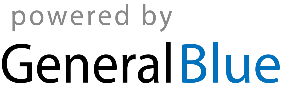 